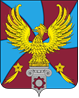 МУНИЦИПАЛЬНОЕ УЧРЕЖДЕНИЕ«ДИРЕКЦИЯ СПОРТИВНЫХ СООРУЖЕНИЙ»МУНИЦИПАЛЬНОГО ОБРАЗОВАНИЯ ГОРОДСКОЙ ОКРУГ ЛЮБЕРЦЫ МОСКОВСКОЙ ОБЛАСТИПРИКАЗ от «08» июля 2024 г.                                                                                                   № 12О создании аукционной комиссиипо проведению открытого аукционаВ соответствии с Гражданским кодексом Российской Федерации, Федеральным законом от 26.07.2006  № 135-ФЗ «О защите конкуренции», Постановлением администрации  муниципального образования городской округ Люберцы Московской области от  18.12.2023 № 5967-ПА  «Об утверждении Положения о проведении аукциона на размещение и эксплуатацию плоскостных парковок вне границ улично-дорожной сети на территории земельных участков, предоставленных в пользование муниципальным учреждениям муниципального образования городской округ Люберцы»,  Постановлением администрации муниципального образования городской округ Люберцы Московской области от 21.12.2023 №6042-ПА «Об утверждении Положения об аукционной комиссии по проведению аукциона на размещение и эксплуатацию плоскостных парковок вне границ улично-дорожной сети на территории земельных участков, предоставленных в пользование муниципальным учреждениям муниципального образования городской округ Люберцы Московской области», Постановлением администрации муниципального образования городской округ Люберцы Московской области от 08.07.2024 №2766-ПА      «О проведении открытого аукциона на право заключения договора на размещение и эксплуатацию плоскостной парковки на территории земельного участка с кадастровыми номерами 50:22:0060607:4201»:П Р И К А З Ы В А Ю:Создать аукционную комиссию по проведению открытого аукциона на право заключения договора на размещение и эксплуатацию плоскостной парковки на территории земельного участка с кадастровыми номерами 50:22:0060607:4201 (далее -Аукцион) и утвердить ее состав согласно Приложению №1.  Контроль за исполнением приказа оставляю за собой. Директор					                                                      С.В. СтрекаловскийПриложение №1к Приказу №12 от 08.07.2024г.Состав аукционной комиссии по проведению открытого аукциона на право заключения договора на размещение и эксплуатацию плоскостной парковки на территории земельного участка с кадастровыми номерами 50:22:0060607:4201Председатель комиссии: Стрекаловский Сергей Владимирович Директор муниципального учреждения «Дирекция спортивных сооружений»  муниципального образования городской округ Люберцы Московской области Заместитель председателя комиссии:Каталкина Наталия Игоревна  Заместитель директора по развитию  муниципального учреждения «Дирекция спортивных сооружений»  муниципального образования городской округ Люберцы Московской областиЧлены комиссии:Балакин Николай Валентинович Заместитель директора по безопасности муниципального учреждения «Дирекция спортивных сооружений» муниципального образования городской округ Люберцы Московской области Антонов Евгений Анатольевич   Руководитель структурного подразделения «Балятино» муниципального учреждения «Дирекция спортивных сооружений» муниципального образования городской округ Люберцы Московской областиЧиркова Елена Игоревна   (секретарь)Ведущий инженер муниципального  учреждения «Дирекция спортивных сооружений» муниципального образования городской округ Люберцы Московской области  